Atelier académique Arts croisés Lettres Arts PlastiquesLe jeudi 16 mars de 9h30 à 16h30 et vendredi 24 mars après-midi, de 14h à 17hBULLETIN DE CANDIDATURE
(à retourner à Mme Manon Quenehen manon.burel-andre@ac-normandie.fr et,  Mme Sylvie Cao Van, conseillère du domaine arts visuels  sylvie-thu.cao-van@ac-normandie.frA renvoyer avant le 1 février 2023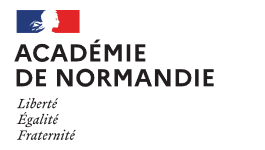 Délégation académique à l’action culturelle Tél. : 02 32 08 91 00 Tél. : 02 31 30 08 95 Courriel : daac@ac-normandie.frManon Quenehen, conseillère du domaine lecture écriture  manon.burel-andre@ac-normandie.fr Mme Sylvie Cao Van, conseillère du domaine arts visuels  sylvie-thu.cao-van@ac-normandie.frRENSEIGNEMENTS ÉTABLISSEMENTRENSEIGNEMENTS ÉTABLISSEMENTNom de l'établissementAdresse complèteTéléphoneUAIRENSEIGNEMENTS ENSEIGNANT CONCERNÉRENSEIGNEMENTS ENSEIGNANT CONCERNÉNom et prénomDisciplineTéléphone personnelCourriel académique@ac-normandie.frPrénom et nom du chef d'établissementAvis du chef d'établissementDate et signature